АССАМБЛЕЯ НАРОДОВ РОССИИг. Москва									        28 января 2020 г.Брюсов пер., 11									14:00–18:00Протокол № 1 Жюри Всероссийского конкурса творческих работ учащихся«Я и Россия: мечты о будущем» (этап 2019 г.)Заседание проведено в соответствии с Положением о Всероссийского конкурса творческих работ учащихся «Я и Россия: мечты о будущем» (утверждено 27 августа 2019 г. решением расширенного заседания Президиума АНР – протокол № 9, п. 10)Состав Жюри – 16 человек; внешние наблюдатели – 3 человека (от Оргкомитета), 3 человека (от общественности)Председатель – Петров К.В., Народный художник Российской Федерации, академик РАХ, вице-президент Творческого союза художников России, член СХР и Московского отделения СХРЗаместители председателя:Котова А.В., статс-секретарь – зам. руководителя ФАДНМуравьев А.М., Народный художник России, член-корреспондент РАХ, гл. редактор журнала «Сибирячок»Секретари:Ломова Н.Ф.,  академик РАХ, к-т пед. наук, Почетный работник сферы образования РФ, начальник Управления по координации академического художественного образования РАХ,Шмидт В.В., д-р философских наук, профессор, директору Центра религиоведческих и этнокультурных исследований и экспертизы ИГСУ РАНХиГС, зам. председателя Совета АНРПроцедура голосования – поименное, открытое.Решение принимается квалифицированным большинством голосов.ЦЕНТРАЛЬНЫЙ ФЕДЕРАЛЬНЫЙ ОКРУГСЕВЕРО-ЗАПАДНЫЙ ФЕДЕРАЛЬНЫЙ ОКРУГ(участие не принимал)ЮЖНЫЙ ФЕДЕРАЛЬНЫЙ ОКРУГПРИВОЛЖСКИЙ ФЕДЕРАЛЬНЫЙ ОКРУГУРАЛЬСКИЙ ФЕДЕРАЛЬНЫЙ ОКРУГСИБИРСКИЙ ФЕДЕРАЛЬНЫЙ ОКРУГДАЛЬНЕВОСТОЧНЫЙ ФЕДЕРАЛЬНЫЙ ОКРУГПредседатель 								К.В. ПетровЗаместитель председателя 						А.В. Котова Заместитель председателя 						А.М. Муравьев Секретарь 									Н.Ф. ЛомоваСекретарь 									В.В. ШмидтБелгородская областьКалужская областьЛипецкая областьРязанская областьТверская областьТульская областьРеспублика КалмыкияРеспублика Северная Осетия-АланияЧеченская РеспубликаВолгоградская областьРеспублика Марий ЭлРеспублика МордовияУдмуртская РеспубликаНижегородская областьОренбургская областьСвердловская областьХанты-Мансийский автономный округЯмало-Ненецкий автономный округРеспублика АлтайРеспублика ХакасияАлтайский крайИркутская областьКамчатский крайСахалинская областьЕврейская автономная областьЧукотский автономный округ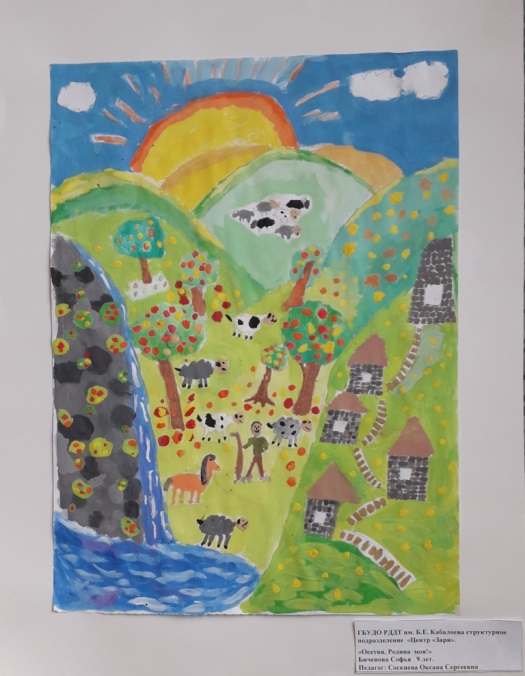 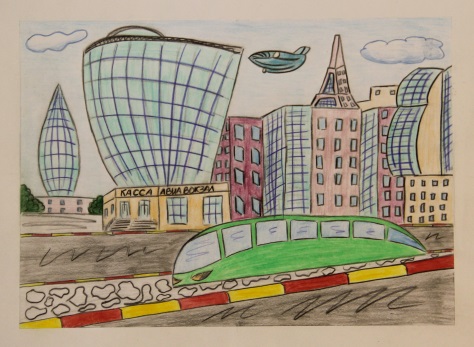 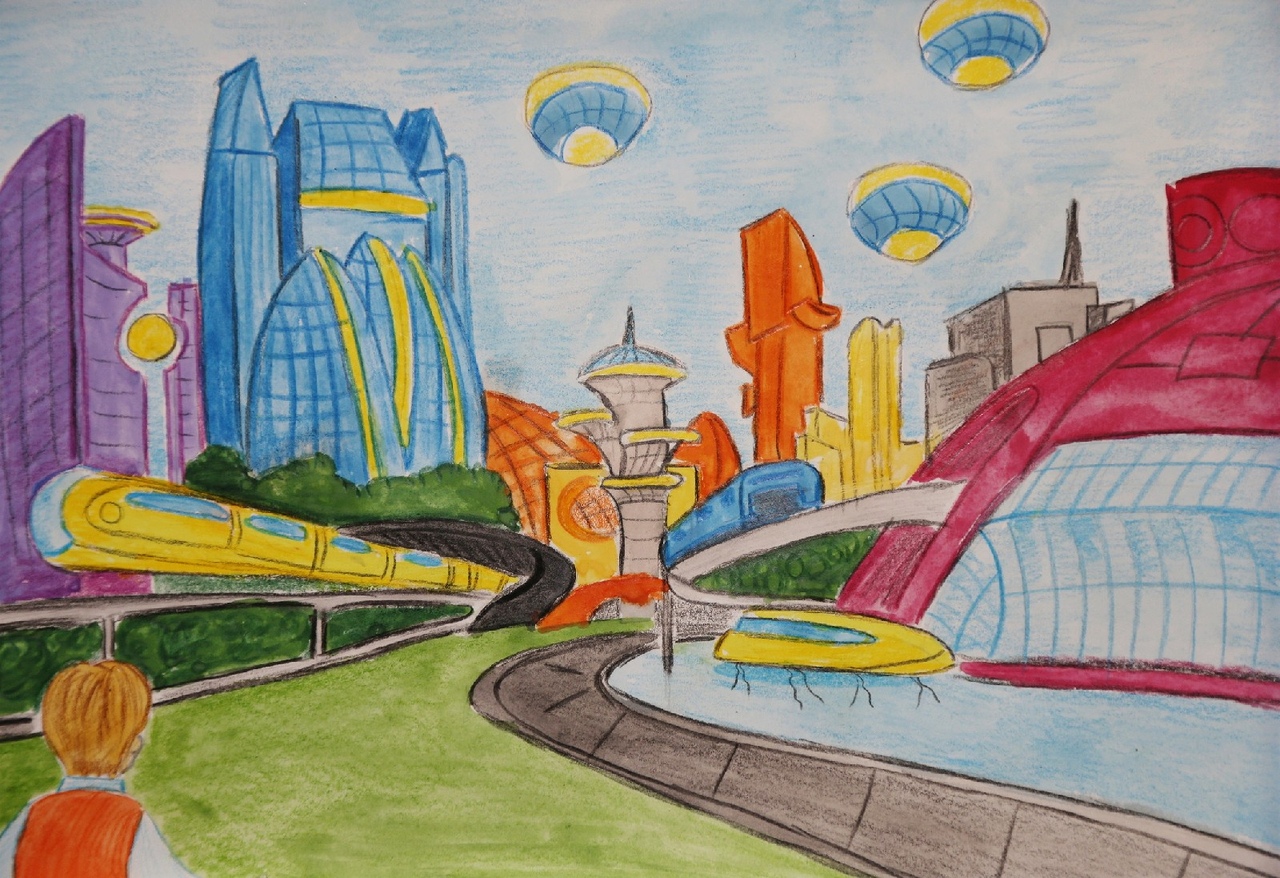 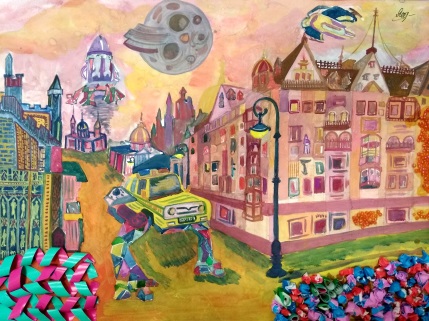 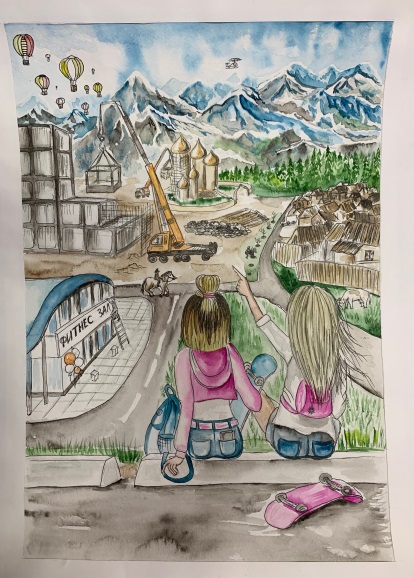 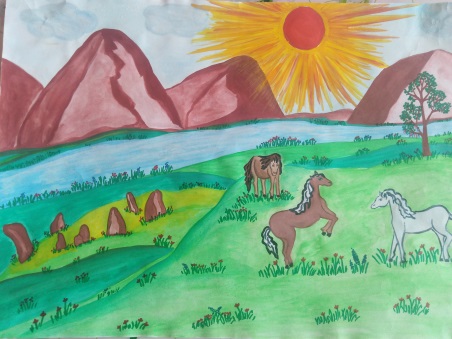 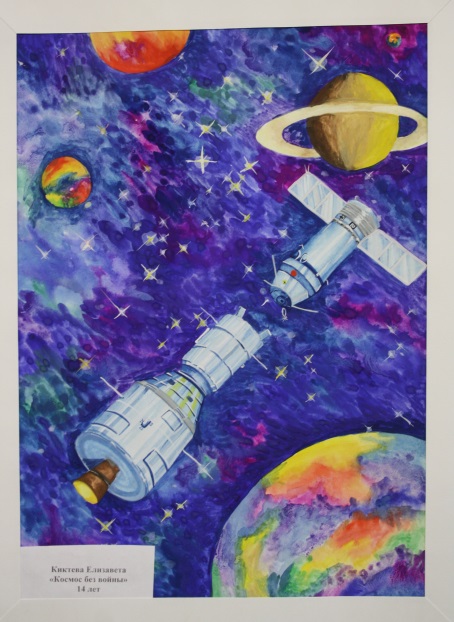 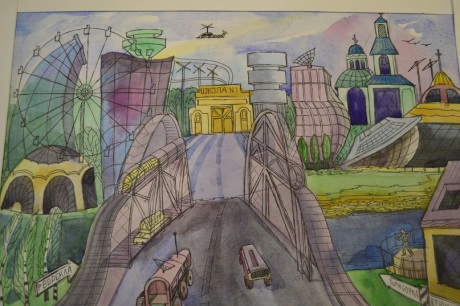 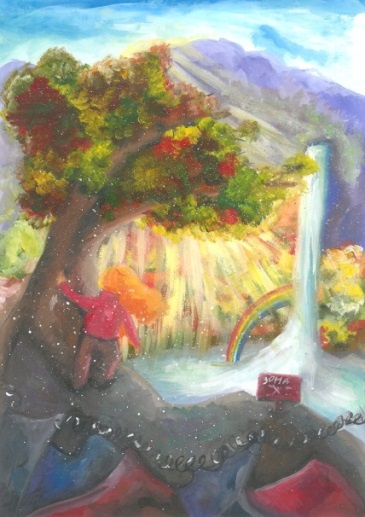 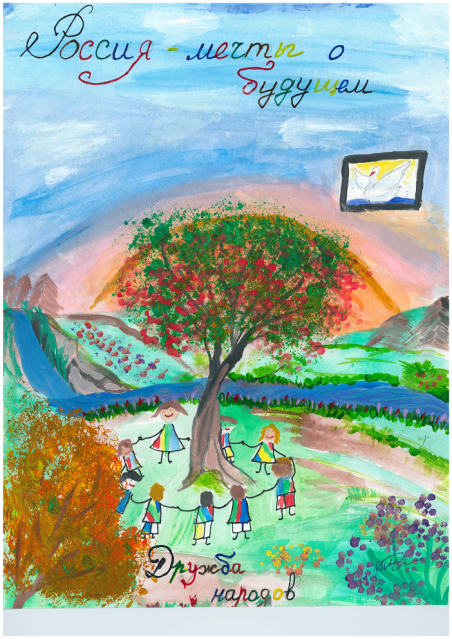 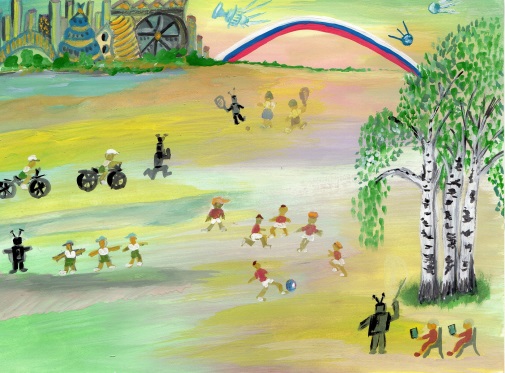 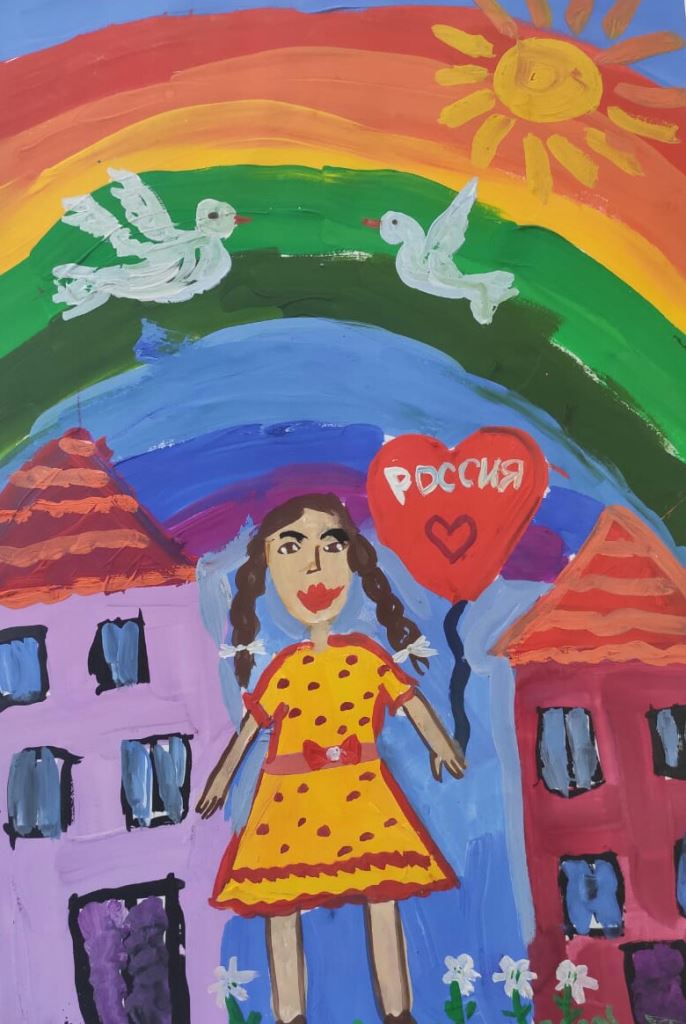 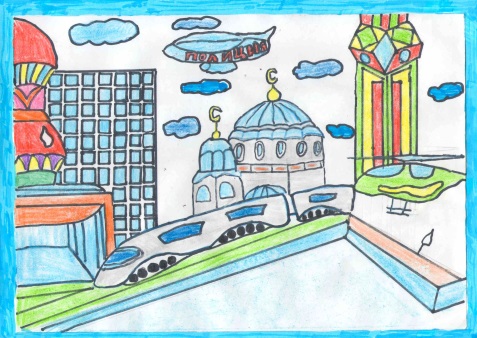 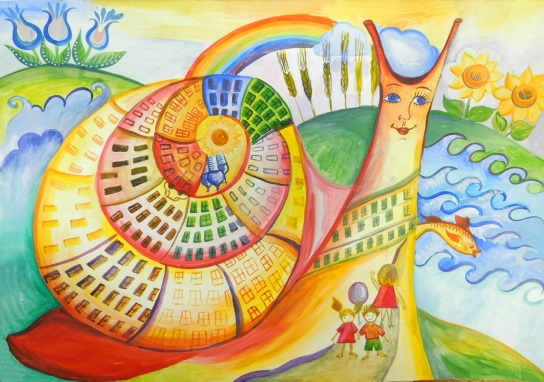 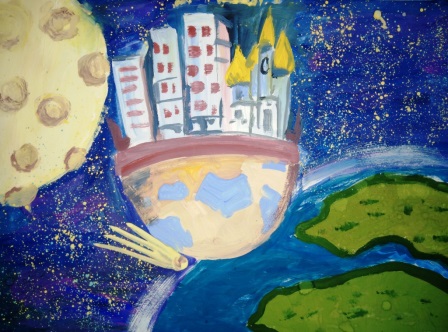 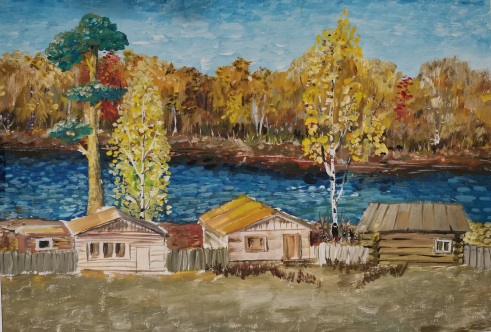 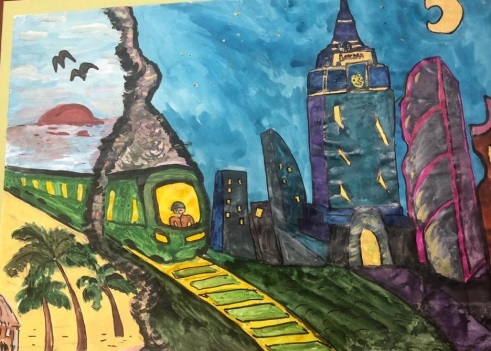 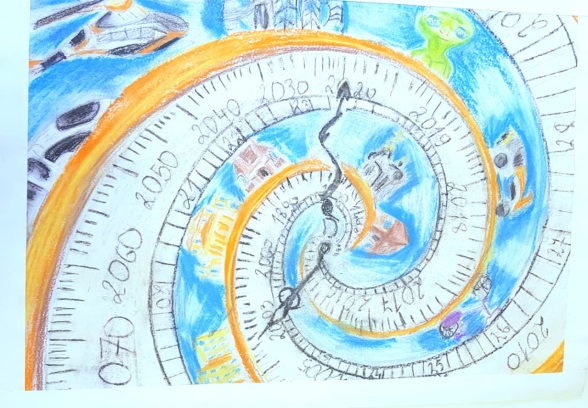 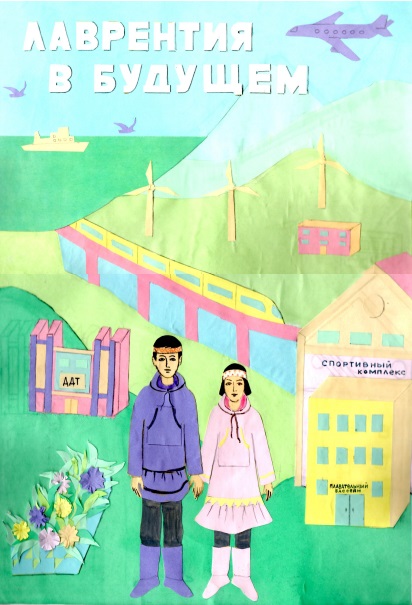 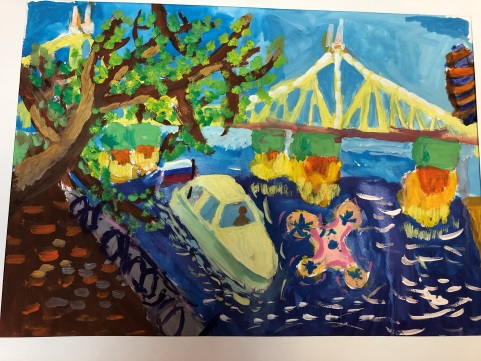 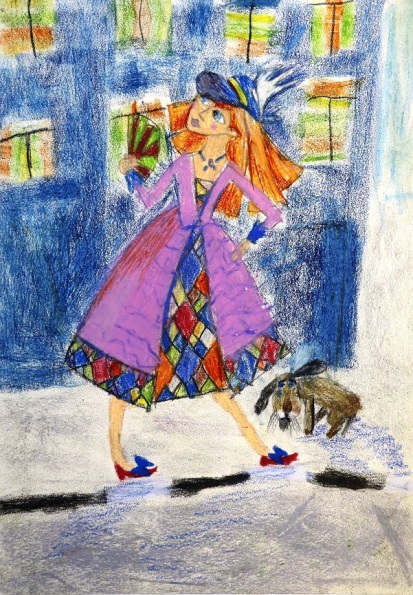 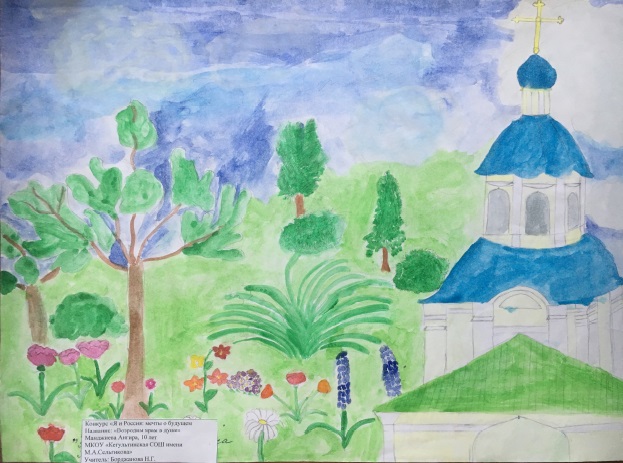 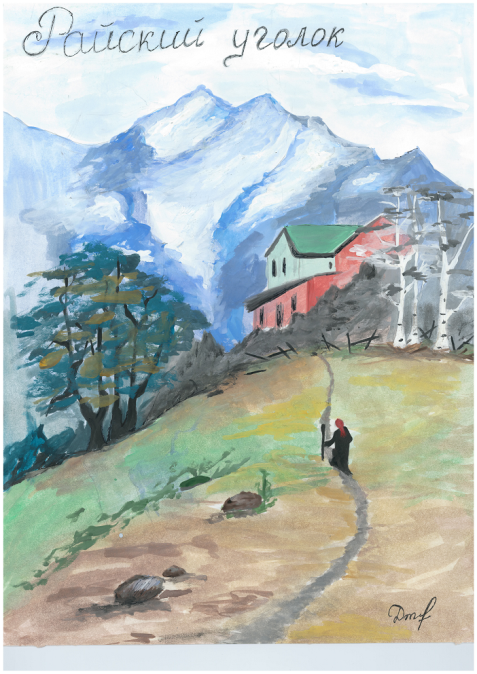 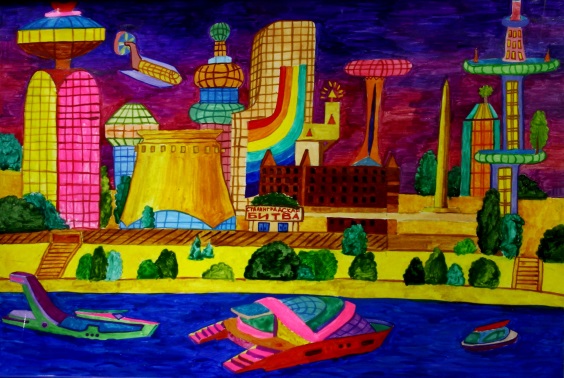 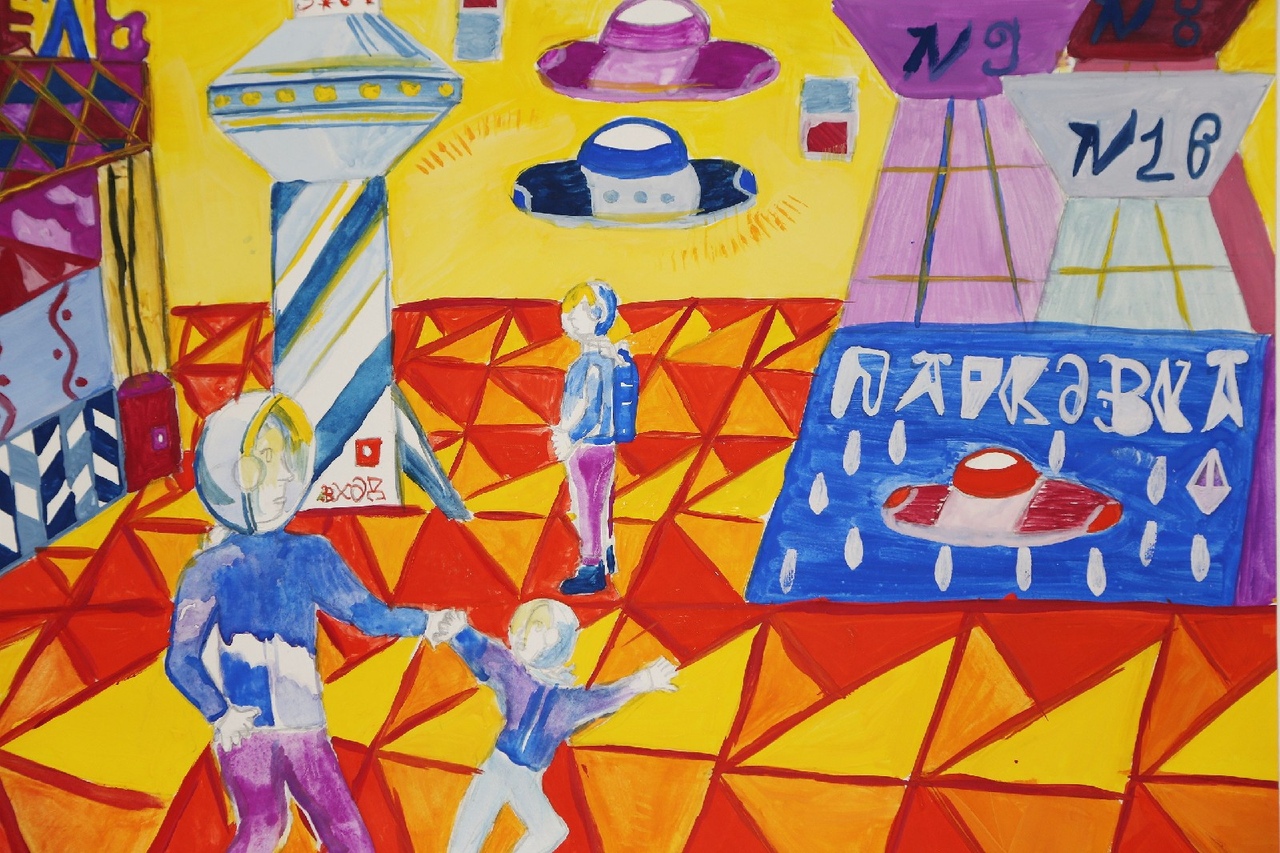 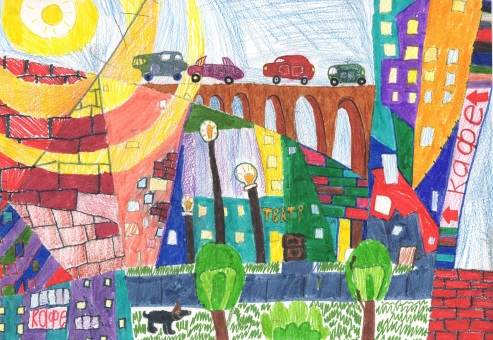 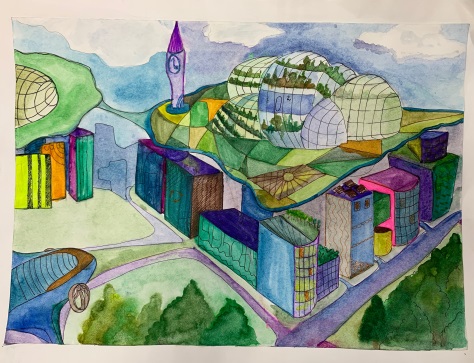 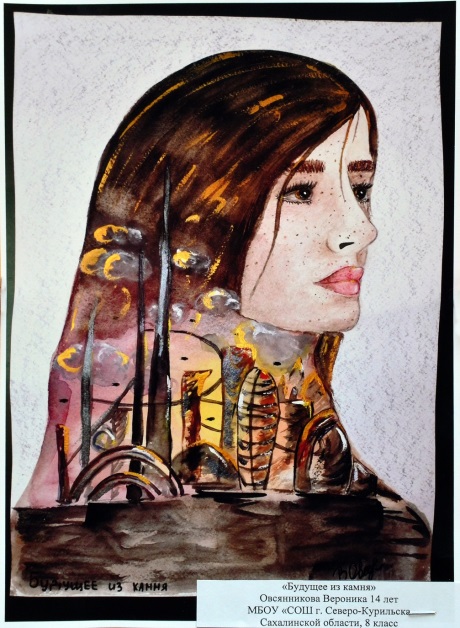 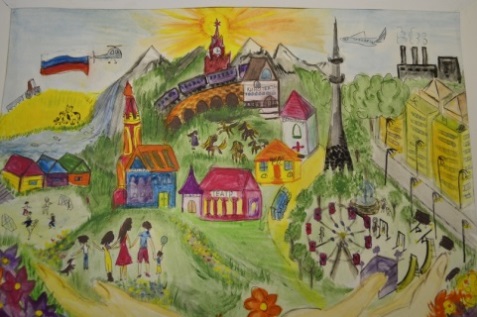 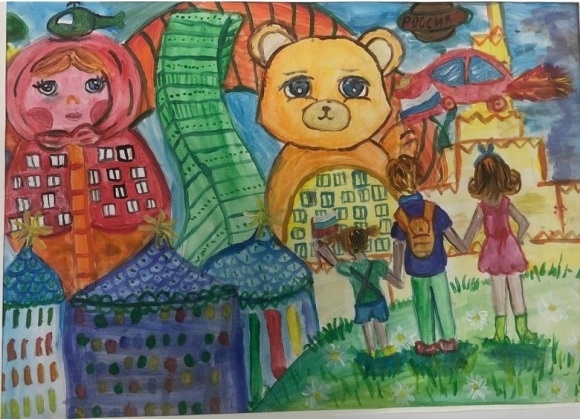 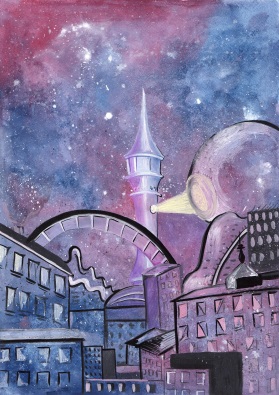 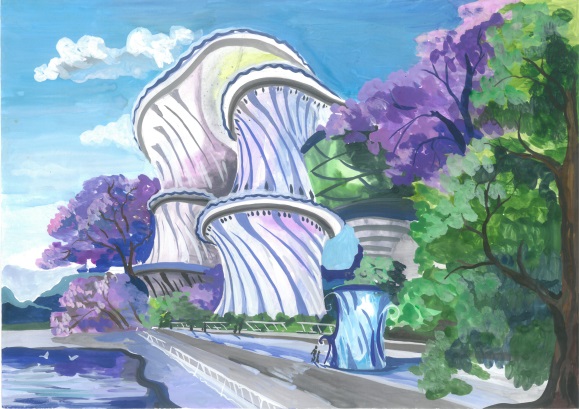 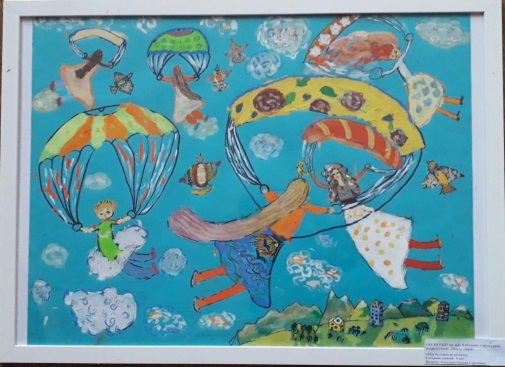 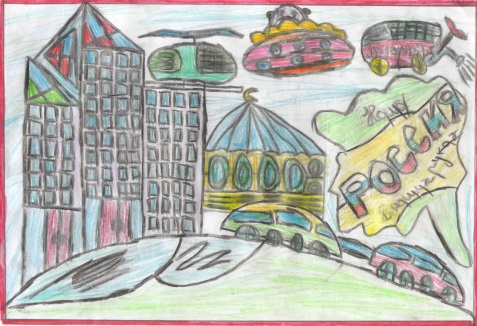 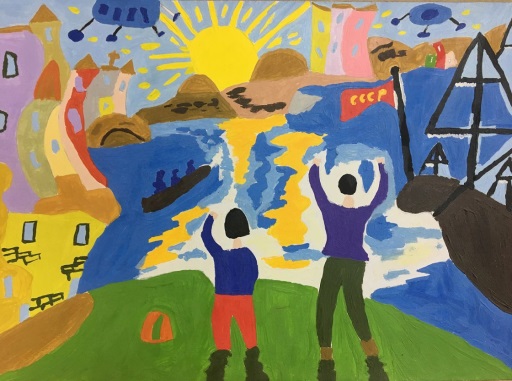 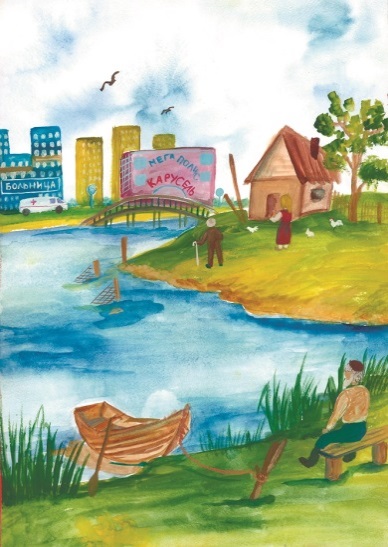 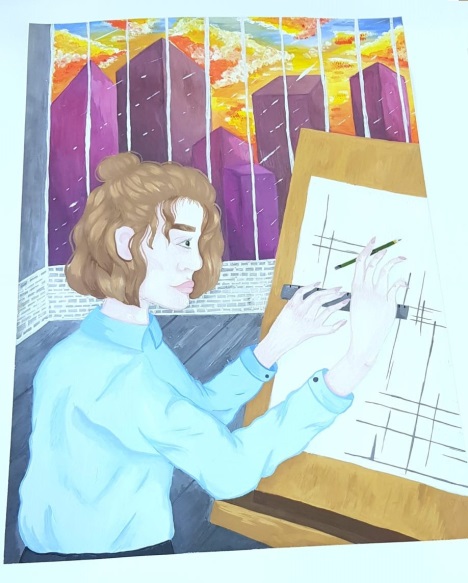 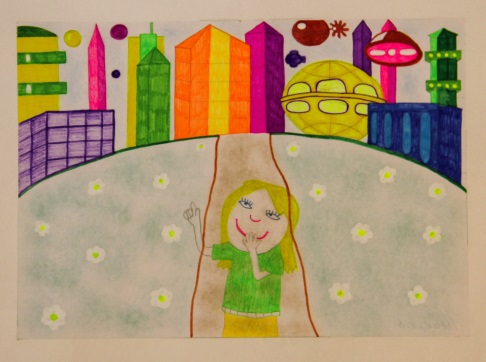 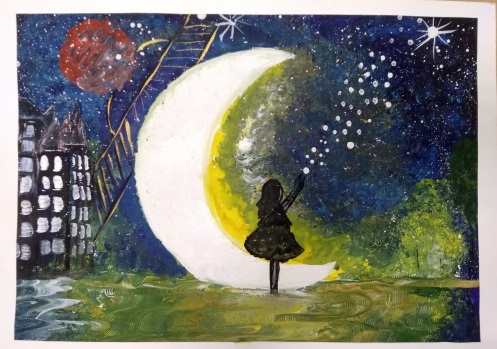 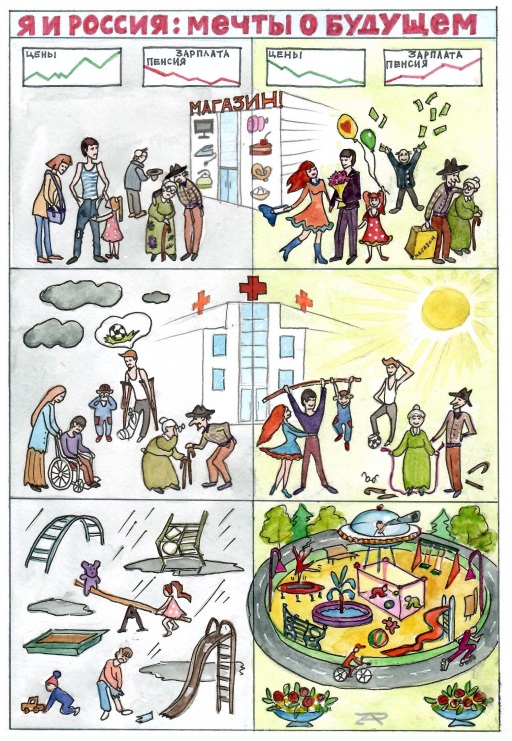 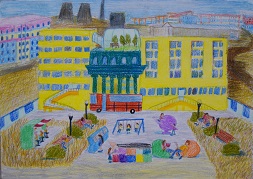 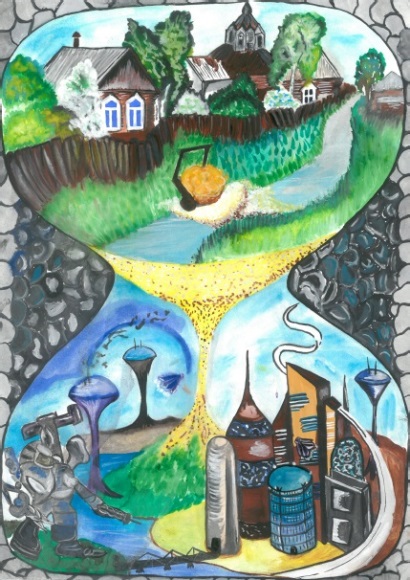 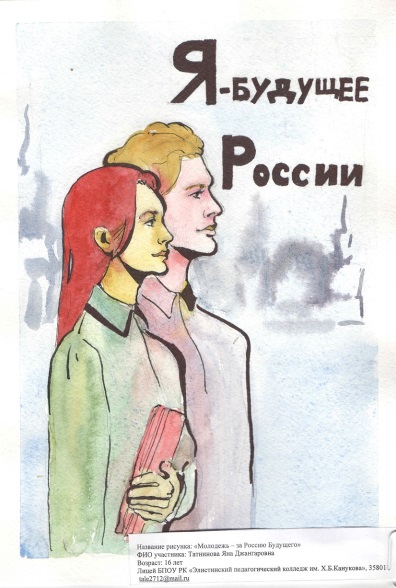 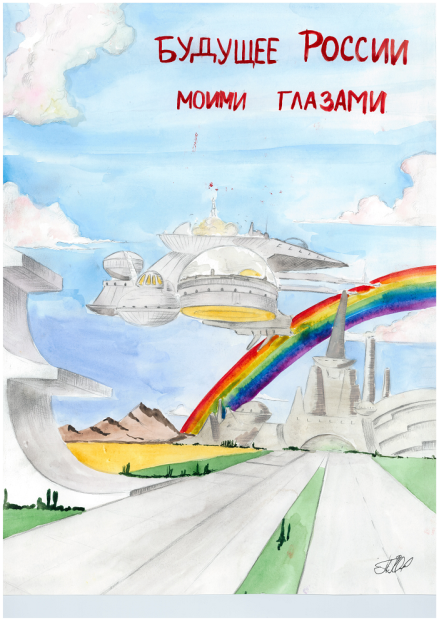 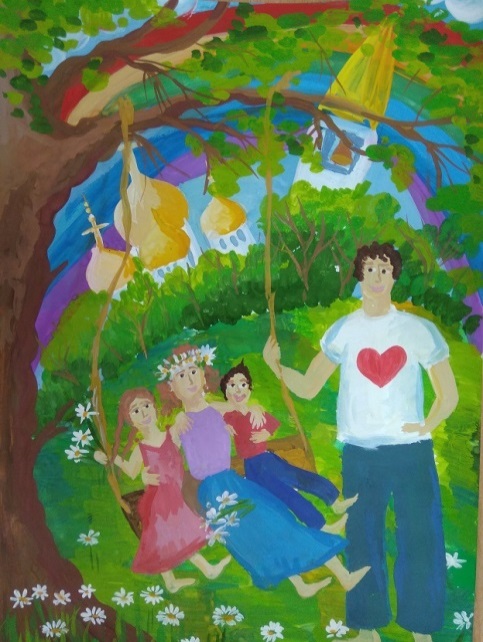 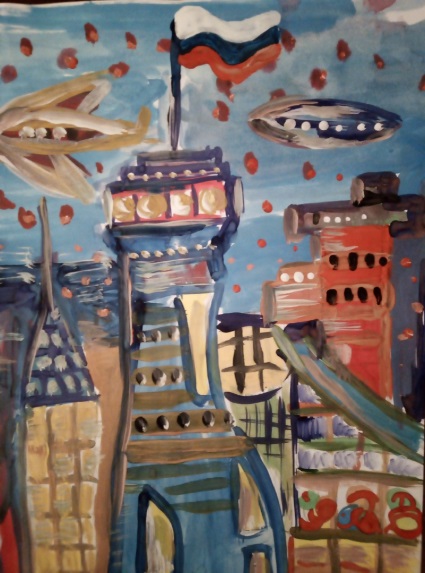 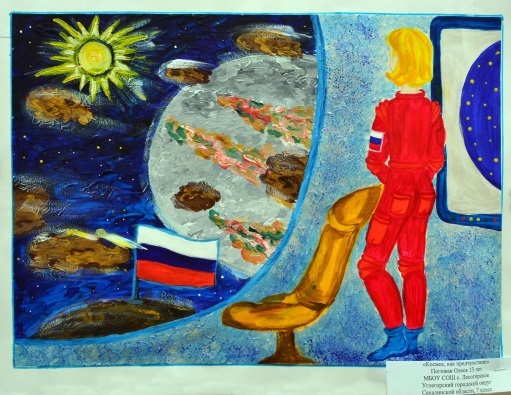 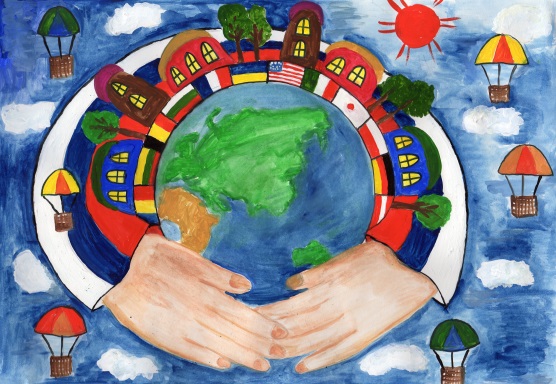 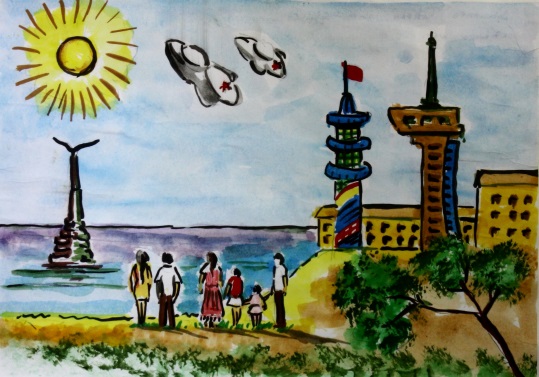 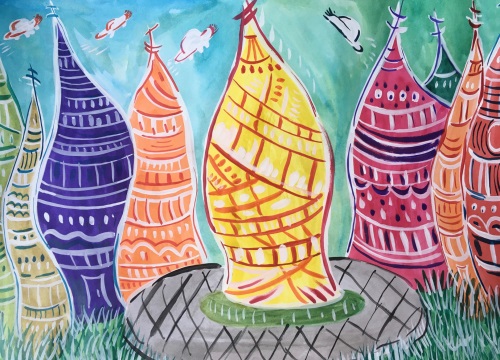 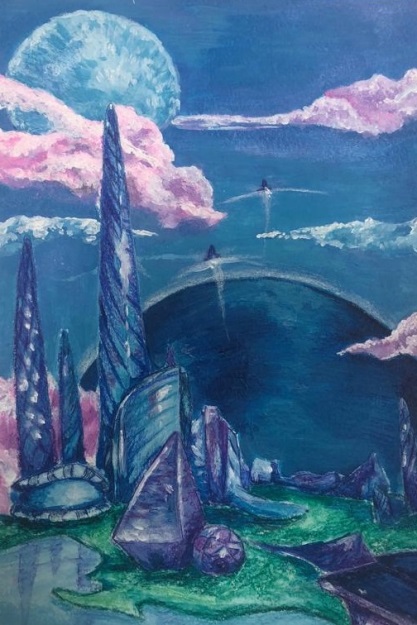 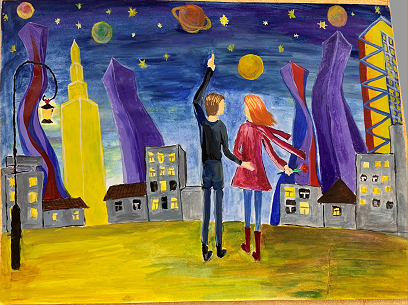 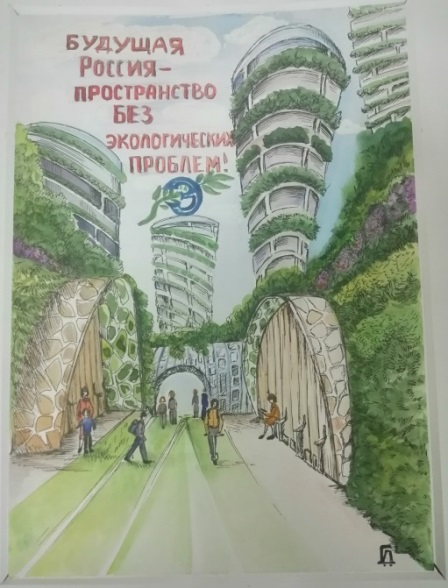 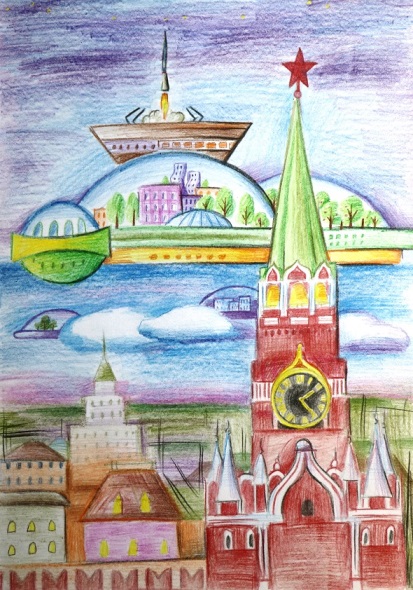 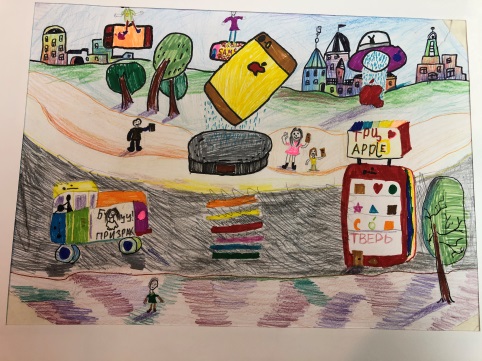 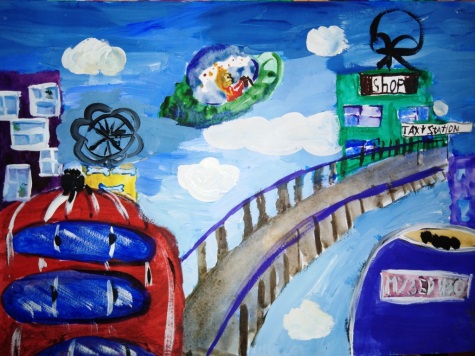 